Latihan 2 : Buatlah 4 jenis Rumus sesuai dengan gambar dibawah ini ?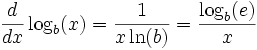 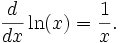 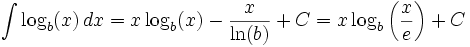 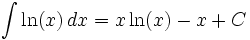 